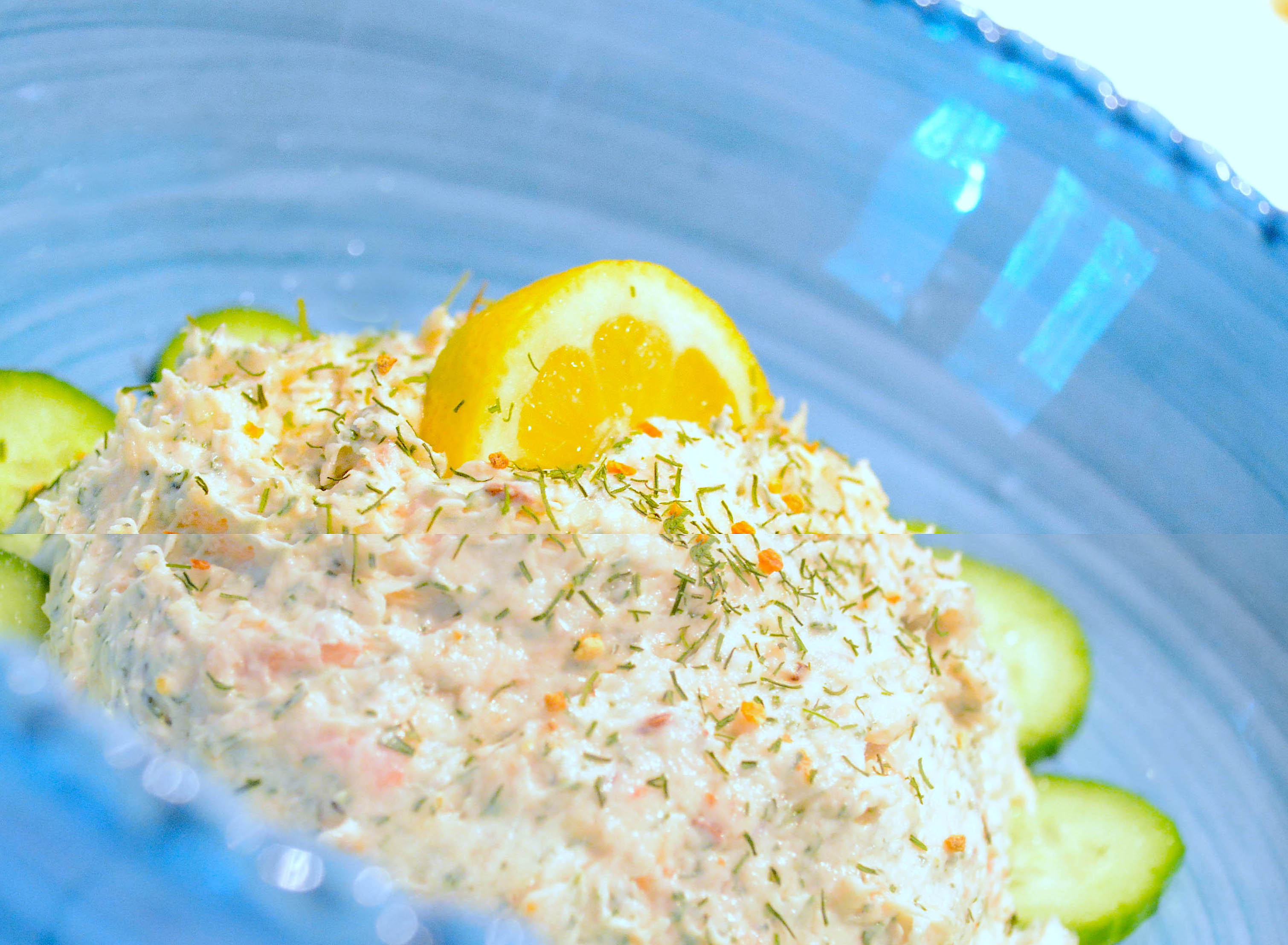 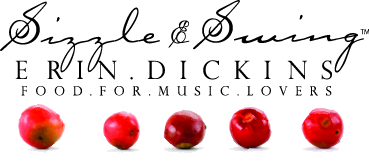 Salmon Mousse4 oz smoked salmon chopped4 oz whipped cream cheeseJuice of ½ lemon2 tsp Sizzle & Swing Tangerine Dill* ½ tsp caraway seedsPepper to tasteCucumbers for garnishBreak up salmon in a large bowl using a fork. Combine remaining ingredients, mashing together with fork or immersion blender. Form into a ball and plate. Chill for 30 minutes and serve with a cucumber or lemon garnish and rye crackers.* Alternate – substitute 2 tsp dill, 1 tsp lemon zest and salt to taste.www.SizzleandSwing.com